Servants As Leaders Training (SALT) ApplicationPersonal InformationHealth InformationHeight: _____________________________________     Weight: ______________________________________Do you have any disabilities? If so, what? ________________________________________Special dietary needs?    If so, what? ________________________________________Glasses / Contacts:    Seizures:Back Trouble: Allergies:Current Medications: _________________________________________________________________________			Please list the diagnosis for each medicationOther: _____________________________________________________________________________________Physician’s Contact Information: ________________________________________________________________                                                                    Name					Phone	Personal TestimonyAnswer each question to the best of your ability.  Please write out how you personally know that you are saved.________________________________________________________________________________________________________________________________________________________________________________________________________________________________________________________________________________________________________________________________________________In your opinion, what is your greatest strength (personality and/or character trait)?________________________________________________________________________________________________________________________________________________________________________________________________________________________________________________________________________________________________________________________________________________What is your greatest weakness (personality and/or character trait)?________________________________________________________________________________________________________________________________________________________________________________________________________________________________________________________________________________________________________________________________________________In what kinds of outdoor activities have you participated?________________________________________________________________________________________________________________________________________________________________________________________________________________________________________________________________________________________________________________________________________________In what ways are you serving in your local church?________________________________________________________________________________________________________________________________________________________________________________________________________________________________________________________________________________________________________________________________________________Rate your “spiritual temperature: (scale of 10-hot to 1-cold).  Explain your answer.________________________________________________________________________________________________________________________________________________________________________________________________________________________________________________________________________________________________________________________________________________How do you want God to change you through the SALT program?________________________________________________________________________________________________________________________________________________________________________________________________________________________________________________________________________________________________________________________________________________Basic InformationS.A.L.T.(Servants As Leaders Training)An opportunity for growth, service, and ministry designed for high school upperclassmen through Red Cliff Bible CampWho?					High School Juniors and SeniorsWhen?					What?					Personal Discipleship StudyLeadership TrainingService ProjectsAdventure ActivitiesPractical Ministry ExperienceCost:					$250 (covers ministry expenses)Honorarium:				$30 per week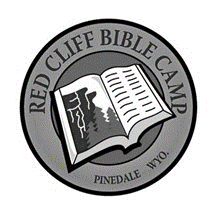 An additional pastoral recommendation is required in order to be considered for any SALT positions.SignatureI certify that my answers are true and complete to the best of my knowledge. * Applications may be received until summer staff positions have been filled. Look for all available staff positions on our website.Please send the completed application to: Red Cliff Bible Camp PO Box 846 Pinedale, WY 82941Red Cliff Bible Camp SALT Pastoral Recommendation FormApplicant’s name: ________________________________________________________________________________Your name: _____________________________________________________________________________________Position: _________________________________     Church name: ________________________________________Address: _______________________________________________________________________________________	Street Address									Apartment/Unit #_________________________________________________________________________________________________________________City 								State 			Zip CodePhone: ___________________________________    Email: ______________________________________________How long have you known the SALT applicant? _________________________________________________________Instructions:  Please answer the questions below.  If you are related to the SALT applicant, please have someone who knows the applicant well fill out another copy of this form in addition to this one.  Please use another sheet of paper if necessary.Rate the applicant’s level of visible Christlikeness (0-4) with 4 being the best. Circle one.4		3		2		1		0In your opinion, what is the applicant’s greatest strength?________________________________________________________________________________________________________________________________________________________________________________________________________________________________________________________________________________________________________________________________________________What is the applicant’s greatest weakness?________________________________________________________________________________________________________________________________________________________________________________________________________________________________________________________________________________________________________________________________________________List at least two areas in which you think the applicant could improve.________________________________________________________________________________________________________________________________________________________________________________________________________________________________________________________________________________________________________________________________________________How does the applicant demonstrate a servant’s heart in your local church?________________________________________________________________________________________________________________________________________________________________________________________________________________________________________________________________________________________________________________________________________________Is there anything that you would like to see the applicant do (or do more) in your local church?________________________________________________________________________________________________________________________________________________________________________________________________________________________________________________________________________________________________________________________________________________Are you aware of any specific sin struggles or counseling issues in the applicant’s life?  If so, please discreetly describe them and the steps that have been taken to correct them. If necessary, please use back of form.________________________________________________________________________________________________________________________________________________________________________________________________________________________________________________________________________________________________________________________________________________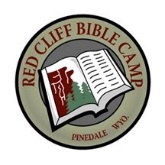 Red Cliff Bible CampP.O. Box 846Pinedale, WY 82941307-367-2536www.redcliffcamp.orgFull Name:D.O.B:LastFirstM.I.Address:Street AddressApartment/Unit #CityStateZIP CodePhone:Email:Parent(s) Name(s):Parent(s) Phone(s):Home Church:  Phone:Pastor’s Name:  Phone:YESNOYESNOYESNOYESNOYESNOYESNOSignature:Date: